Cocos IslandsCocos IslandsCocos IslandsCocos IslandsMarch 2030March 2030March 2030March 2030MondayTuesdayWednesdayThursdayFridaySaturdaySunday123456789101112131415161718192021222324Labour Day25262728293031NOTES: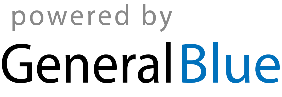 